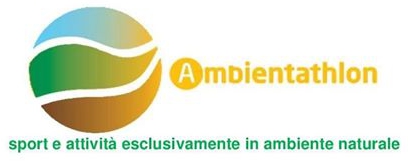 Modulo di Iscrizione CAMMINATA NON COMPETITIVA, “AMBIENTATHLON 2016”Io SottoscrittoCognome	NomeSesso	data di nascita (gg/mm/aa)	nazionalitàM    F	/	/			Indirizzo (via, piazza)CAP	Località		Prov. Telefono (fisso o cellulare)	E-Mailchiedo di essere iscritto/a alla CAMMINATA NON COMPETITIVA nell’ambito della manifestazione “AMBIENTATHLON 2016”                                 PERCORSO di circa Km.  7,00Quota di iscrizione € 5,00, comprensivo di un piatto di pastasciutta + bottiglietta ½ litro d’acqua. Premi “a sorpresa” tramite sorteggio Si ringraziamo tutti gli iscritti per la partecipazione / collaborazione.Con la sottoscrizione del presente modulo il sottoscritto DICHIARA:-     di conoscere ed accettare il regolamento della manifestazione;-	di essere in buone condizioni fisiche di salute e di non essere affetto da patologie e/o menomazioni, pregresse e/o in atto, che possano controindicare la partecipazione a suddetta prova sportiva;-	che la partecipazione alla manifestazione è volontaria, come strettamente volontaria e facoltativa ogni azione compiuta dal sottoscritto durante lo svolgimento della medesima;-     di assumersi la responsabilità a titolo personale per le conseguenze che dovessero derivare da suddette    azioni;-	espressamente sotto la propria responsabilità, non solo di aver dichiarato la verità (art. 2 legge 04/01/1968 n° 15 come modificato dall'art. 3 comma 10 legge 15/05/1997 n° 127), ma di esonerare gli organizzatori da ogni responsabilità, sia civile che penale, per danni a persone e/o cose da lui causati o a lui derivati, che possano occorrere durante lo svolgimento della manifestazione.Si impegna inoltre a rispettare il Codice della Strada, in particolare l’ art. 190, nonché tutte le segnalazioni degli incaricati alla viabilità e le istruzioni degli organizzatori.Ai sensi del D.Lgs. n°196 del 30/06/2003 (“Testo Unico della Privacy”) e successive modificazioni, si informa che i dati personali raccolti saranno utilizzati soltanto per preparare l'elenco dei partecipanti, l’ordine d’arrivo e l’archivio storico, per erogare i servizi dichiarati nel regolamento, per l’invio di materiale informativo dell’A.S.D. IL PROGETTO.Considerato il carattere non competitivo dell’evento non si accettano reclami di alcun genere.Data  	/  	/  	Firma  	)